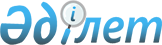 Об утверждении Мугалжарского районного бюджета на 2020-2022 годы
					
			С истёкшим сроком
			
			
		
					Решение Мугалжарского районного маслихата Актюбинской области от 25 декабря 2019 года № 377. Зарегистрировано Департаментом юстиции Актюбинской области 26 декабря 2019 года № 6611. Прекращено действие в связи с истечением срока
      В соответствии с пунктом 2 статьи 9 Бюджетного кодекса Республики Казахстан от 4 декабря 2008 года, статьей 6 Закона Республики Казахстан от 23 января 2001 года "О местном государственном управлении и самоуправлении в Республике Казахстан" Мугалжарский районный маслихат РЕШИЛ:
      1. Утвердить Мугалжарский районный бюджет на 2020-2022 годы согласно приложениям 1, 2 и 3 в том числе на 2020 год в следующих объемах:
      1) доходы – 14 282 139,4 тысяч тенге;
      налоговые поступления – 9 211 253,0 тысяч тенге;
      неналоговые поступления – 32 410,0 тысяч тенге;
      поступления от продажи основного капитала – 79 011,0 тысяч тенге;
      поступления трансфертов – 4 959 465,4 тысяч тенге;
      2) затраты – 15 727 825,4 тысяч тенге;
      3) чистое бюджетное кредитование – 860 303,9 тысяч тенге;
      бюджетные кредиты – 873 458,9 тысяч тенге;
      погашение бюджетных кредитов – 13 155,0 тысяч тенге;
      4) сальдо по операциям с финансовыми активами – 0,0 тенге;
      приобретение финансовых активов - 0,0 тенге;
      поступления от продажи финансовых активов государства – 0,0 тенге;
      5) дефицит (профицит) бюджета– -2 305 989,9 тысяч тенге;
      6) финансирование дефицита (использование профицита) бюджета - 2 305 989,9 тысяч тенге;
      поступления займов – 2 207 418,1 тысяч тенге;
      погашение займов – 13 155,0 тенге;
      используемые остатки бюджетных средств – 111 726,8 тысяч тенге.
      Сноска. Пункт 1 с изменениями, внесенными решениями Мугалжарского районного маслихата Актюбинской области от 11.03.2020 № 410 (вводится в действие с 01.01.2020); от 22.05.2020 № 434 (вводится в действие с 01.01.2020); от 22.06.2020 № 460 (вводится в действие с 01.01.2020); от 17.08.2020 № 471 (вводится в действие с 01.01.2020); от 29.10.2020 № 504 (вводится в действие с 01.01.2020); от 14.12.2020 № 526 (вводится в действие с 01.01.2020).


      2. Установить, что в доход районного бюджета зачисляются:
      налоговые поступления:
      индивидуальный подоходный налог;
      социальный налог;
      налог на имущество физических и юридических лиц, индивидуальных предпринимателей;
      земельный налог;
      единый земельный налог;
      налог на транспортные средства;
      фиксированный налог;
      акцизы:
      все виды спирта, произведенные на территории Республики Казахстан;
      за бензин (за исключением авиационного) и дизельного топлива;
      плата за пользование земельными участками;
      сбор за государственную регистрацию индивидуальных предпринимателей;
      лицензионный сбор за право занятия отдельными видами деятельности;
      сбор за государственную регистрацию юридических лиц и учетную регистрацию филиалов и представительств, а также их перерегистрацию;
      сбор с аукционов;
      сбор за государственную регистрацию транспортных средств, а также их перерегистрациях;
      сбор за государственную регистрацию прав на недвижимое имущество;
      плата за размещение наружной (визуальной) рекламы в полосе отвода автомобильных дорог общего пользования районного значения и в населенных пунктах;
      государственная пошлина, кроме консульского сбора и государственных пошлин, зачисляемых в республиканский бюджет;
      по неналоговым поступлениям:
      доходы от коммунальной собственности;
      доходы от аренды имущества коммунальной собственности района (города областного значения);
      вознаграждения по кредитам, выданным из районного (города областного значения) бюджета;
      другие доходы от коммунальной собственности района (города областного значения);
      штраф, пени, санкции, взыскания, налагаемые государственными учреждениями, финансируемыми из бюджета района (города областного значения);
      другие неналоговые поступления в районный бюджет;
      по поступлениям от продажи основного капитала:
      поступления от продажи земельных участков, за исключением земельных участков сельскохозяйственного назначения;
      плата за продажу права аренды земельных участков.
      3. Принять к сведению и руководству, что с 1 января 2020 года установлено:
      1) минимальный размер заработной платы – 42 500 тенге;
      2) минимальный размер государственной базовой пенсионной выплаты – 16 839 тенге;
      3) минимальный размер пенсии – 38 636 тенге;
      4) месячный расчетный показатель для исчисления пособий и иных социальных выплат, а также для применения штрафных санкций, налогов и других платежей в соответствии с законодательством Республики Казахстан – 2 651 тенге;
      5) величина прожиточного минимума для исчисления размеров базовых социальных выплат – 31 183 тенге;
      с 1 апреля 2020 года:
      1) минимальный размер государственной базовой пенсионной выплаты – 17 641 тенге;
      2) минимальный размер пенсии – 40 441 тенге;
      3) месячный расчетный показатель для исчисления пособий и иных социальных выплат, а также для применения штрафных санкций, налогов и других платежей в соответствии с законодательством Республики Казахстан - 2 778 тенге;
      4) величина прожиточного минимума для исчисления размеров базовых социальных выплат – 32 668 тенге.
      Сноска. Пункт 3 – в редакции решения Мугалжарского районного маслихата Актюбинской области от 22.05.2020 № 434 (вводится в действие с 01.01.2020).


      4. Установить в районном бюджете на 2020 год распределение общей суммы поступлений от налогов в следующих размерах:
      1) индивидуальный подоходный налог - 50 процент;
      2) социальный налог - 50 процент;
      3) корпоративный подоходный налог – 50 процент.
      5. Учесть в районном бюджете на 2020 год размер бюджетного изъятия в областной бюджет в размере 1 447 000,0 тысяч тенге.
      6. Учесть в районном бюджете на 2020 год поступление целевых текущих трансфертов из республиканского бюджета:
      1) на выплату государственной адресной социальной помощи - 116 000,0 тысяч тенге; 
      2) на гарантированный социальный пакет детям - 117 982,0 тысяч тенге;
      3) на оказание специальных социальных услуг престарелым и инвалидам - 6 369,0 тысяч тенге;
      4) на увеличения норм обеспечения инвалидов обязательными гигиеническими средствами-10 071,0 тысяч тенге; 
      5) на расширение Перечня технических вспомогательных (компенсаторных) средств - 8 700,0 тысяч тенге;
      6) на субсидирование затрат работодателя на создание специальных рабочих мест для трудоустройства инвалидов - 1 073,0 тысяч тенге;
      7) на частичное субсидирование заработной платы и молодежную практику на внедрение консультантов по социальной работе и ассистентов-53 893,0 тысяч тенге;
      8) на предоставление государственных грантов молодым предпринимателям для реализации новых бизнес-идей; 
      9) на предоставление государственных грантов на реализацию новых бизнес-идей, в том числе молодежь категории NEET, члены малообеспеченных многодетных семей, малообеспеченные трудоспособные инвалиды - 13 636,0 тысяч тенге;
      10) на установление доплат к заработной плате работников, предоставляющих специальные социальные услуги в государственных организациях социальной защиты населения - 14 973,0 тысяч тенге;
      11) на увеличение оплаты труда педагогов государственных организаций дошкольного образования - 136 464,0 тысяч тенге;
      12) на доплату за квалификационную категорию педагогам государственных организаций дошкольного образования - 0,0 тысяч тенге;
      13) на апробирование подушевого финансирования организаций среднего образования - 108 103,0 тысяч тенге;
      14) на увеличение оплаты труда педагогов государственных организаций среднего образования - 1 061 576,0 тысяч тенге;
      15) на доплату за квалификационную категорию педагогам государственных организаций среднего образования - 260 854,0 тысяч тенге;
      16) на установление доплат к должностному окладу за особые условия труда в организациях культуры и архивных учреждениях управленческому и основному персоналу государственных организаций культуры и архивных учреждений - 33 671,0 тысяч тенге;
      17) на финансирование приоритетных проектов транспортной инфраструктуры - 0,0 тысяч тенге;
      18) бюджетные кредиты для реализации мер социальной поддержки специалистов - 32 478,0 тысяч тенге.
      19) на общественные работы – 91 538,0 тысяч тенге;
      20) на обеспечение занятости за счет развития инфраструктуры и жилищно-коммунального хозяйства в рамках Дорожной карты занятости на 2020-2021 годы – 596 355,3 тысяч тенге;
      21) на увеличение оплаты труда педагогов организаций среднего и дополнительного образования в сфере физической культуры и спорта – 9 643,0 тысяч тенге.
      Сноска. Пункт 6 с изменениями, внесенными решениями Мугалжарского районного маслихата Актюбинской области от 22.05.2020 № 434 (вводится в действие с 01.01.2020); от 22.06.2020 № 460 (вводится в действие с 01.01.2020); от 29.10.2020 № 504 (вводится в действие с 01.01.2020); от 14.12.2020 № 526 (вводится в действие с 01.01.2020).


      7. Учесть в районном бюджете на 2020 год поступление целевых трансфертов на развитие из республиканского бюджета:
      1) на реконструкцию биоочистных сооружений в городе Эмба - 517 332,0 тысяч тенге;
      2) на строительство новой сети водоснабжения индивидуальных жилых домов в микрорайоне Самал 10 квартал города Кандыагаш - 185 096,0 тысяч тенге;
      3) на капитальный ремонт жилого дома №17 в микрорайоне Молодежный города Кандыагаш - 58 224,9 тысяч тенге;
      4) на капитальный ремонт жилого дома №9 в микрорайоне Молодежный города Кандыагаш - 37 570,3 тысяч тенге;
      5) на строительство автомобильной дороги в микрорайоне "Болашак" города Кандыагаш – 111 958,0 тысяч тенге.
      Сноска. Пункт 7 с изменениями, внесенными решением Мугалжарского районного маслихата Актюбинской области от 22.05.2020 № 434 (вводится в действие с 01.01.2020).


      8. Учесть в районном бюджете на 2020 год поступление целевых текущих трансфертов из областного бюджета:
      1) на выплату государственной адресной социальной помощи - 36 000,0 тысяч тенге;
      2) на гарантированный социальный пакет детям - 15 337,0 тысяч тенге;
      3) на апробирование подушевого финансирования организаций среднего образования - 137 810,0 тысяч тенге;
      4) на реализацию мероприятий по социальной и инженерной инфраструктуре в сельских населенных пунктах в рамках проекта "Ауыл - Ел бесігі" - 0,0 тысяч тенге;
      5) на капитальные расходы объектов образования - 145 684,5 тысяч тенге;
      6) на обновление компьютерной техники общеобразовательных школ -41 375,0 тысяч тенге;
      7) на сервисное обслуживание кабинетов новой модификации общеобразовательных школ - 15 748,5 тысяч тенге;
      8) на установку камер видеонаблюдения в общеобразовательных школах -21 278,0 тысяч тенге;
      9) на установку камер видеонаблюдения в дошкольных организациях - 5 977,0 тысяч тенге;
      10) на снижение оплаты за питание в дошкольных организациях образования получающим адресную социальную помощь - 5 835,0 тысяч тенге;
      11) на обеспечение гарантированного социального пакета для детей из малообеспеченных семей - 28 981,0 тысяч тенге;
      12) на реализацию государственного образовательного заказа в дошкольных организациях (экология) - 31 458,0 тысяч тенге;
      13) на увеличение ежегодного оплачиваемого трудового отпуска продолжительностью 42 календарных дней педагогических работников до 56 дней (работников детского дошкольного образования) - 16 408,0 тысяч тенге;
      14) на реализацию государственного образовательного заказа в дошкольных организациях - 476 767,0 тысяч тенге;
      15) на доплату учителям организаций образования, реализующим учебные программы начального, основного и общего среднего образования за работу в условиях обновленного содержания образования - 213 733,0 тысяч тенге;
      16) на увеличение размеров должностных окладов педагогов-психологов школ - 5 000,0 тысяч тенге;
      17) на выплату доплаты учителям со степенью магистра - 3 522,0 тысяч тенге;
      18) на выплату доплаты учителям, за наставничество молодым учителям - 3 185,0 тысяч тенге;
      19) на увеличение размеров доплаты за классное руководство работникам организаций начального, основного и общего среднего образования - 15 838,0 тысяч тенге;
      20) на увеличение размеров доплаты за проверку тетрадей, письменных работ работникам организаций начального, основного и общего среднего образования - 10 137,0 тысяч тенге;
      21) на увеличение ежегодного оплачиваемого трудового отпуска продолжительностью 42 календарных дней педагогических работников до 56 дней (работникам коррекционных, одаренных школ, коррекционных организаций) - 5 059,0 тысяч тенге;
      22) на доплату за преподавание на английском языке предметов естественно - математического направление - 19 945,0 тысяч тенге;
      23) на возмещение владельцам стоимости изымаемых и уничтожаемых больных животных - 500,0 тысяч тенге;
      24) на капитальный и средний ремонт автомобильных дорог районного значения и улиц населенных пунктов - 30 354,0 тысяч тенге;
      25) на содействие занятости населения - 6 519,0 тысяч тенге;
      26) на краткосрочное профессиональное обучение рабочим кадрам - 10 905,0 тысяч тенге.
      27) на приобретение жилья из коммунального жилищного фонда для малообеспеченных многодетных семей – 42 000,0 тысяч тенге;
      28) на капитальный ремонт жилых домов – 100 000,0 тысяч тенге.
      29) на организацию дистанционного обучения для детей из социально - увязвимого слоя населения – 223 952,0 тысяч тенге;
      30) на обеспечение продуктово-бытовым набором отдельных категорий населения на период чрезвычайного положения – 72 080,0 тысяч тенге;
      31) на компенсацию потерь в связи со снижением налоговой нагрузки для субъектов малого и среднего бизнеса – 37 913,0 тысяч тенге;
      32) на предоставление государственных грантов на реализацию новых бизнес-идей, в том числе молодежь категории NEET, члены малообеспеченных многодетных семей, малообеспеченные трудоспособные инвалиды– 32 222,0 тысяч тенге;
      33) на оплату учителям дежурных классов в общеобразовательных школах области – 39 758,0 тысяч тенге.
      Сноска. Пункт 8 с изменениями, внесенными решениями Мугалжарского районного маслихата Актюбинской области от 11.03.2020 № 410 (вводится в действие с 01.01.2020); от 22.05.2020 № 434 (вводится в действие с 01.01.2020); от 22.06.2020 № 460 (вводится в действие с 01.01.2020); от 17.08.2020 № 471 (вводится в действие с 01.01.2020); от 29.10.2020 № 504 (вводится в действие с 01.01.2020); от 14.12.2020 № 526 (вводится в действие с 01.01.2020).


      9. Учесть в районном бюджете на 2020 поступление целевых трансфертов на развитие из областного бюджета:
      1) на строительство автомобильной дороги в микрорайоне Болашак города Кандагаш -37 632,0 тысяч тенге;
      2) на строительство автомобильных дорог улицы Амангельды города Кандыагаш - 14 677,0 тысяч тенге;
      3) на строительство автомобильных дорог улицы Ж.Амирова города Эмба - 0,0 тысяч тенге;
      4) на разработку проектно-сметной документации на строительство физкультурно-оздоровительного комплекса, расположенного проспекту Победы в городе Кандыагаш - 3 808,0 тысяч тенге;
      5) на разработку проектно-сметной документации на строительство водопроводных сетей и сооружений в селе Кожасай - 4 334,0 тысяч тенге;
      6) на разработку проектно-сметной документации на строительство водопроводных сетей и сооружений в селе Шенгельши - 3 300,0 тысяч тенге;
      7) на реконструкцию канализационных сетей улицы Н.Байганина, Асанхан Калиева, Теміржолшылар, Ахмет Жубанова города Кандыагаш - 0,0 тысяч тенге;
      8) на строительство новой сети водоснабжения индивидуальных жилых домов в микрорайоне Самал 10 квартал города Кандыагаш - 34 462,0 тысяч тенге;
      9) на реконструкцию биоочистных сооружений в городе Эмба - 118 468,0 тысяч тенге.
      10) на завершение строительства 3 (трех) восьми квартирных арендно-коммунальных жилых домов в микрорайоне Самал города Кандыагаш – 21 844,0 тысяч тенге;
      11) на строительство инженерных сетей 3 (трех) восьми квартирных арендно-коммунальных жилых домов в микрорайоне Самал города Кандыагаш – 24 839,0 тысяч тенге;
      12) на завершение строительства инженерных сетей к строящимся 3 (трех) восьми квартирных арендно-коммунальных жилых домов в микрорайоне Самал города Кандыагаш – 1 503,0 тысяч тенге;
      13) на строительство подземного резервуара для сточных вод из железо бетонных изделий 500 м3 на площадке канализационно-насосной станции №3 города Кандыагаш –0,0 тысяч тенге.
      Сноска. Пункт 9 с изменениями, внесенными решениями Мугалжарского районного маслихата Актюбинской области от 11.03.2020 № 410 (вводится в действие с 01.01.2020); от 22.05.2020 № 434 (вводится в действие с 01.01.2020); от 22.06.2020 № 460 (вводится в действие с 01.01.2020); от 29.10.2020 № 504 (вводится в действие с 01.01.2020); от 14.12.2020 № 526 (вводится в действие с 01.01.2020).


      9-1. Учесть в районном бюджете на 2020 год займы для финансирования мер в рамках Дорожной карты занятости в сумме 2 342 976,3 тысяч тенге.
      Распределение указанных сумм займов определяется на основании постановления акимата района.
      Сноска. Дополнено пунктом 9-1 в соответствии с решением Мугалжарского районного маслихата Актюбинской области от 22.05.2020 № 434 (вводится в действие с 01.01.2020).


      10. Учесть, что в районном бюджете на 2020 год предусмотрены объемы субвенций, передаваемых из районного бюджета бюджетам города, села, сельских округов 1 098 646,0 тысяч тенге:
      в том числе:
      аппарат акима города Кандыагаш - 309 255,0 тысяч тенге;
      аппарат акима города Эмба – 133 741,0 тысяч тенге;
      аппарат акима города Жем – 70 350,0 тысяч тенге;
      аппарат акима Аккемирского сельского округа - 69 793,0 тысяч тенге;
      аппарат акима Батпаккольского сельского округа – 72 691,0 тысяч тенге;
      аппарат акима Енбекского сельского округа – 24 691,0 тысяч тенге;
      аппарат акима села Мугалжар – 52 785,0 тысяч тенге;
      аппарат акима Ащесайского сельского округа– 21 396,0 тысяч тенге;
      аппарат акима Егиндыбулакского сельского округа– 42 005,0 тысяч тенге;
      аппарат акима сельского округа имени К.Жубанова– 48 782,0 тысяч  тенге;
      аппарат акима Журынского сельского округа– 49 628,0 тысяч тенге;
      аппарат акима Каиндинского сельского округа– 53 994,0 тысяч тенге;
      аппарат акима Кумжарганского сельского округа– 52 822,0 тысяч тенге;
      аппарат акима Кумсайского сельского округа– 48 992,0 тысяч тенге;
      аппарат акима Талдысайского сельского округа– 47 751,0 тысяч тенге.
      11. Утвердить резерв местного исполнительного органа района на 2020 год в сумме - 0,0 тысяч тенге.
      Сноска. Пункт 11 с изменениями, внесенными решениями Мугалжарского районного маслихата Актюбинской области от 11.03.2020 № 410 (вводится в действие с 01.01.2020); от 22.05.2020 № 434 (вводится в действие с 01.01.2020); от 29.10.2020 № 504 (вводится в действие с 01.01.2020).


      12. Утвердить перечень районных бюджетных программ, не подлежащих секвестру в процессе исполнения районного бюджета на 2020 год, согласно приложению 4.
      13. Утвердить бюджетные программы аппаратов акима города районного значения, села, поселка, сельского округа на 2020 год, согласно приложению 5.
      14. Государственному учреждению "Аппарат маслихата Мугалжарского района" в установленном законодательном порядке обеспечить государственную регистрацию настоящего решения в Департаменте юстиции Актюбинской области.
      15. Настоящее решение вводится в действие с 1 января 2020 года. Мугалжарский районный бюджет на 2020 год
      Сноска. Приложение 1 – в редакции решения Мугалжарского районного маслихата Актюбинской области от 14.12.2020 № 526 (вводится в действие с 01.01.2020). Мугалжарский районный бюджет на 2021 год
      Сноска. Приложение 2 – в редакции решения Мугалжарского районного маслихата Актюбинской области от 11.03.2020 № 410 (вводится в действие с 01.01.2020). Мугалжарский районный бюджет на 2022 год
      Сноска. Приложение 3 – в редакции решения Мугалжарского районного маслихата Актюбинской области от 11.03.2020 № 410 (вводится в действие с 01.01.2020). Перечень бюджетных программ Мугалжарского района не подлежащих секвестру в процессе исполнения Районного бюджета на 2020 год Бюджетные программы аппаратов акима города районного значения, села, поселка, сельского округа на 2020 год
      Сноска. Приложение 5 – в редакции решения Мугалжарского районного маслихата Актюбинской области от 14.12.2020 № 526 (вводится в действие с 01.01.2020).
      продолжение таблицы
					© 2012. РГП на ПХВ «Институт законодательства и правовой информации Республики Казахстан» Министерства юстиции Республики Казахстан
				
      Председатель сессии Мугалжарского районного маслихата 

А. Жукашев

      Cекретарь Мугалжарского районного маслихата 

Р. Мусенова
Приложение 1 к решению Мугалжарского районного маслихата от 25 декабря 2019 года № 377
Категория
Категория
Категория
Категория
Сумма (тысяч тенге)
Класс
Класс
Класс
Сумма (тысяч тенге)
Подкласс
Подкласс
Сумма (тысяч тенге)
Наименование
Сумма (тысяч тенге)
1. ДОХОДЫ
14 282 139,4
1
НАЛОГОВЫЕ ПОСТУПЛЕНИЯ
9 211 253,0
01
Подоходный налог
608 062,0
1
Корпоративный подоходный налог
20 734,0
2
Индивидуальный подоходный налог
587 328,0
03
Социальный налог
550 000,0
1
Социальный налог
550 000,0
04
Налоги на собственность
7 916 155,0
1
Налоги на имущество
7 914 000,0
3
Земельный налог
0,0
4
Налог на транспортные средства
0,0
5
Единый земельный налог
2 155,0
05
Внутренние налоги на товары, работы и услуги
130 297,0
2
Акцизы
7 500,0
3
Поступления за использование природных и других ресурсов
100 079,0
4
Сборы за ведение предпринимательской и профессиональной деятельности
22 615,0
5
Налог на игорный бизнес
103,0
08
Обязательные платежи, взимаемые за совершение юридически значимых действий и (или) выдачу документов уполномоченными на то государственными органами или должностными лицами
6 739,0
1
Государственная пошлина
6 739,0
2
НЕНАЛОГОВЫЕ ПОСТУПЛЕНИЯ
32 410,0
01
Доходы от государственной собственности
7 128,0
5
Доходы от аренды имущества, находящегося в государственной собственности
6 204,0
7
Вознаграждения по кредитам, выданным из государственного бюджета
269,0
9
Прочие доходы от государственной собственности
655,0
04
Штрафы, пени, санкции, взыскания, налагаемые государственными учреждениями, финансируемыми из государственного бюджета, а также содержащимися и финансируемыми из бюджета (сметы расходов) Национального Банка Республики Казахстан
1 565,0
1
Штрафы, пени, санкции, взыскания, налагаемые государственными учреждениями, финансируемыми из государственного бюджета, а также содержащимися и финансируемыми из бюджета (сметы расходов) Национального Банка Республики Казахстан, за исключением поступлений от организаций нефтяного сектора и в Фонд компенсации потерпевшим
1 565,0
06
Прочие неналоговые поступления
23 717,0
1
Прочие неналоговые поступления
23 717,0
3
Поступления от продажи основного капитала
79 011,0
01
Продажа государственного имущества, закрепленного за государственными учреждениями
18 242,0
1
Продажа государственного имущества, закрепленного за государственными учреждениями
18 242,0
03
Продажа земли и нематериальных активов
60 769,0
1
Продажа земли
60 769,0
4
Поступления трансфертов
4 959 465,4
01
Трансферты из нижестоящих органов государственного управления
14,4
3
Трансферты из бюджетов городов районного значения, сел, поселков, сельских округов
14,4
02
Трансферты из вышестоящих органов государственного управления
4 959 451,0
2
Трансферты из областного бюджета
4 959 451,0
Функциональная группа
Функциональная группа
Функциональная группа
Функциональная группа
Функциональная группа
Сумма (тысяч тенге)
Функциональная подгруппа
Функциональная подгруппа
Функциональная подгруппа
Функциональная подгруппа
Сумма (тысяч тенге)
Администратор бюджетных программ
Администратор бюджетных программ
Администратор бюджетных программ
Сумма (тысяч тенге)
Программа
Программа
Сумма (тысяч тенге)
Наименование
Сумма (тысяч тенге)
ІІ. ЗАТРАТЫ
15 727 825,4
01
Государственные услуги общего характера
404 639,1
1
Представительные, исполнительные и другие органы, выполняющие общие функции государственного управления
188 755,0
112
Аппарат маслихата района (города областного значения)
28 436,0
001
Услуги по обеспечению деятельности маслихата района (города областного значения)
28 436,0
122
Аппарат акима района (города областного значения)
160 319,0
001
Услуги по обеспечению деятельности акима района (города областного значения)
132 838,0
003
Капитальные расходы государственного органа
1 141,0
113
Целевые текущие трансферты нижестоящим бюджетам
26 340,0
2
Финансовая деятельность
24 687,5
452
Отдел финансов района (города областного значения)
24 687,5
001
Услуги по реализации государственной политики в области исполнения бюджета и управления коммунальной собственностью района (города областного значения)
21 840,0
003
Проведение оценки имущества в целях налогообложения
1 986,0
010
Приватизация, управление коммунальным имуществом, постприватизационная деятельность и регулирование споров, связанных с этим
611,5
018
Капитальные расходы государственного органа
250,0
5
Планирование и статистическая деятельность
23 579,0
453
Отдел экономики и бюджетного планирования района (города областного значения)
23 579,0
001
Услуги по реализации государственной политики в области формирования и развития экономической политики, системы государственного планирования
23 289,0
004
Капитальные расходы государственного органа
290,0
9
Прочие государственные услуги общего характера
167 617,6
454
Отдел предпринимательства и сельского хозяйства района (города областного значения)
37 206,8
001
Услуги по реализации государственной политики на местном уровне в области развития предпринимательства и сельского хозяйства
37 206,8
458
Отдел жилищно-коммунального хозяйства, пассажирского транспорта и автомобильных дорог района (города областного значения)
130 410,8
001
Услуги по реализации государственной политики на местном уровне в области жилищно-коммунального хозяйства, пассажирского транспорта и автомобильных дорог
18 293,8
013
Капитальные расходы государственного органа
2 286,0
113
Целевые текущие трансферты нижестоящим бюджетам
109 831,0
02
Оборона
57 431,0
1
Военные нужды
15 060,0
122
Аппарат акима района (города областного значения)
15 060,0
005
Мероприятия в рамках исполнения всеобщей воинской обязанности
15 060,0
2
Организация работы по чрезвычайным ситуациям
42 371,0
122
Аппарат акима района (города областного значения)
42 371,0
006
Предупреждение и ликвидация чрезвычайных ситуаций масштаба района (города областного значения)
10 780,0
007
Мероприятия по профилактике и тушению степных пожаров районного (городского) масштаба, а также пожаров в населенных пунктах, в которых не созданы органы государственной противопожарной службы
31 591,0
04
Образование
7 921 164,7
1
Дошкольное воспитание и обучение
328 054,3
464
Отдел образования района (города областного значения)
328 054,3
040
Реализация государственного образовательного заказа в дошкольных организациях образования
328 054,3
2
Начальное, основное среднее и общее среднее образование
6 611 251,1
464
Отдел образования района (города областного значения)
6 552 954,1
003
Общеобразовательное обучение
6 404 421,8
006
Дополнительное образование для детей
148 532,3
465
Отдел физической культуры и спорта района (города областного значения)
57 697,0
017
Дополнительное образование для детей и юношества по спорту
57 697,0
466
Отдел архитектуры, градостроительства и строительства района (города областного значения)
600,0
021
Строительство и реконструкция объектов начального, основного среднего и общего среднего образования
600,0
9
Прочие услуги в области образования
981 859,3
464
Отдел образования района (города областного значения)
981 859,3
001
Услуги по реализации государственной политики на местном уровне в области образования
52 387,0
004
Информатизация системы образования в государственных учреждениях образования района (города областного значения)
91 444,5
005
Приобретение и доставка учебников, учебно-методических комплексов для государственных учреждений образования района (города областного значения)
178 998,4
007
Проведение школьных олимпиад, внешкольных мероприятийи конкурсов районного (городского) масштаба
815,0
015
Ежемесячные выплаты денежных средств опекунам (попечителям) на содержание ребенка-сироты (детей-сирот), и ребенка (детей), оставшегося без попечения родителей
21 007,0
023
Методическая работа
25 650,8
067
Капитальные расходы подведомственных государственных учреждений и организаций
259 682,6
113
Целевые текущие трансферты нижестоящим бюджетам
351 874,0
06
Социальная помощь и социальное обеспечение
1 164 861,0
1
Социальное обеспечение
313 204,0
451
Отдел занятости и социальных программ района (города областного значения)
304 186,0
005
Государственная адресная социальнаяпомощь
304 186,0
464
Отдел образования района (города областного значения)
9 018,0
030
Содержание ребенка (детей), переданного патронатным воспитателям
9 018,0
2
Социальная помощь
797 271,0
451
Отдел занятости и социальных программ района (города областного значения)
797 271,0
002
Программа занятости
437 171,0
004
Оказание социальной помощи на приобретение топлива специалистам здравоохранения, образования, социального обеспечения, культуры, спорта и ветеринарии в сельской местности в соответствии с законодательством Республики Казахстан
15 215,0
006
Оказание жилищной помощи
2 303,0
007
Социальная помощь отдельным категориям нуждающихся граждан по решениям местных представительных органов
161 765,0
014
Оказание социальной помощи нуждающимся гражданам на дому
67 866,0
017
Обеспечение нуждающихся инвалидов обязательными гигиеническими средствами и предоставление услуг специалистами жестового языка, индивидуальными помощниками в соответствии с индивидуальной программой реабилитации инвалида
66 411,0
023
Обеспечение деятельности центров занятости населения
46 540,0
9
Прочие услуги в области социальной помощи и социального обеспечения
54 386,0
451
Отдел занятости и социальных программ района (города областного значения)
54 386,0
001
Услуги по реализации государственной политики на местном уровне в области обеспечения занятости и реализации социальных программ для населения
41 567,0
011
Оплата услуг по зачислению, выплате и доставке пособий и других социальных выплат
2 850,0
050
Обеспечение прав и улучшение качества жизни инвалидов в Республике Казахстан
3 600,0
054
Размещение государственного социального заказа в неправительственных организациях
6 369,0
07
Жилищно-коммунальное хозяйство
1 939 883,0
1
Жилищное хозяйство
575 757,5
458
Отдел жилищно-коммунального хозяйства, пассажирского транспорта и автомобильных дорог района (города областного значения)
115 683,0
003
Организация сохранения государственного жилищного фонда
112 683,0
004
Обеспечение жильем отдельных категорий граждан
3 000,0
464
Отдел образования района (города областного значения)
145 684,5
026
Ремонт объектов городов и сельских населенных пунктов в рамках Государственной программы развития продуктивной занятости и массового предпринимательства на 2017 – 2021 годы "Еңбек"
145 684,5
466
Отдел архитектуры, градостроительства и строительства района (города областного значения)
314 390,0
003
Проектирование и (или) строительство, реконструкция жилья коммунального жилищного фонда
22 389,0
004
Проектирование, развитие и (или) обустройство инженерно-коммуникационной инфраструктуры
250 001,0
098
Приобретение жилья коммунального жилищного фонда
42 000,0
2
Коммунальное хозяйство
1 332 942,8
458
Отдел жилищно-коммунального хозяйства, пассажирского транспорта и автомобильных дорог района (города областного значения)
1 322 842,8
011
Обеспечение бесперебойного теплоснабжения малых городов
94 494,0
012
Функционирование системы водоснабжения и водоотведения
680,0
027
Организация эксплуатации сетей газификации, находящихся в коммунальной собственности районов (городов областного значения)
14 548,7
029
Развитие системы водоснабжения и водоотведения
828 522,7
058
Развитие системы водоснабжения и водоотведения в сельских населенных пунктах
384 597,4
466
Отдел архитектуры, градостроительства и строительства района (города областного значения)
10 100,0
007
Развитие благоустройства городов и населенных пунктов
10 100,0
3
Благоустройство населенных пунктов
31 182,7
458
Отдел жилищно-коммунального хозяйства, пассажирского транспорта и автомобильных дорог района (города областного значения)
31 182,7
015
Освещение улиц в населенных пунктах
29 582,0
018
Благоустройство и озеленение населенных пунктов
1 600,7
08
Культура, спорт, туризм и информационное пространство
472 316,2
1
Деятельность в области культуры
253 566,0
455
Отдел культуры и развития языков района (города областного значения)
253 566,0
003
Поддержка культурно-досуговой работы
253 566,0
2
Спорт
35 648,2
465
Отдел физической культуры и спорта района (города областного значения)
12 449,1
001
Услуги по реализации государственной политики на местном уровне в сфере физической культуры и спорта
8 955,0
006
Проведение спортивных соревнований на районном (города областного значения) уровне
1 488,1
007
Подготовка и участие членов сборных команд района (города областного значения) по различным видам спорта на областных спортивных соревнованиях
2 006,0
466
Отдел архитектуры, градостроительства и строительства района (города областного значения)
23 199,1
008
Развитие объектов спорта
23 199,1
3
Информационное пространство
106 112,0
455
Отдел культуры и развития языков района (города областного значения)
90 612,0
006
Функционирование районных (городских) библиотек
90 612,0
456
Отдел внутренней политики района (города областного значения)
15 500,0
002
Услуги по проведению государственной информационной политики
15 500,0
9
Прочие услуги по организации культуры, спорта, туризма и информационного пространства
76 990,0
455
Отдел культуры и развития языков района (города областного значения)
24 995,0
001
Услуги по реализации государственной политики на местном уровне в области развития языков и культуры
23 169,0
032
Капитальные расходы подведомственных государственных учреждений и организаций
1 826,0
456
Отдел внутренней политики района (города областного значения)
51 995,0
001
Услуг по реализации государственной политики на местном уровне в области информации, укрепления государственности и формирования социального оптимизма граждан
16 445,0
003
Реализация мероприятий в сфере молодежной политики
35 550,0
09
Топливно-энергетический комплекс и недропользование
24 985,6
9
Прочие услуги в области топливно-энергетического комплекса и недропользования
24 985,6
458
Отдел жилищно-коммунального хозяйства, пассажирского транспорта и автомобильных дорог района (города областного значения)
24 985,6
036
Развитие газотранспортной системы
24 985,6
10
Сельское, водное, лесное, рыбное хозяйство, особо охраняемые природные территории, охрана окружающей среды и животного мира, земельные отношения
69 845,3
1
Сельское хозяйство
36 263,0
454
Отдел предпринимательства и сельского хозяйства района (города областного значения)
28 917,0
Проведение противоэпизоотических мероприятий
28 917,0
474
Отдел сельского хозяйства и ветеринарии района (города областного значения)
7 346,0
006
Организация санитарного убоя больных животных
1 800,0
007
Организация отлова и уничтожения бродячих собак и кошек
2 000,0
008
Возмещение владельцам стоимости изымаемых и уничтожаемых больных животных, продуктов и сырья животного происхождения
500,0
012
Проведение мероприятий по идентификации сельскохозяйственных животных
3 046,0
6
Земельные отношения
25 237,0
463
Отдел земельных отношений района (города областногозначения)
25 237,0
001
Услуги по реализации государственной политики в области регулирования земельных отношений на территории района (города областного значения)
19 091,0
003
Земельно-хозяйственное устройство населенных пунктов
3 000,0
006
Землеустройство, проводимое при установлении границ районов, городов областного значения, районного значения, сельских округов, поселков, сел
3 146,0
9
Прочие услуги в области сельского, водного, лесного, рыбного хозяйства, охраны окружающей среды и земельных отношений
8 345,3
453
Отдел экономики и бюджетного планирования района (города областного значения)
8 345,3
099
Реализация мер по оказанию социальной поддержки специалистов
8 345,3
11
Промышленность, архитектурная, градостроительная и строительная деятельность
31 719,0
2
Архитектурная, градостроительная и строительная деятельность
31 719,0
466
Отдел архитектуры, градостроительства и строительства района (города областного значения)
31 719,0
001
Услуги по реализации государственной политики в области строительства, улучшения архитектурного облика городов, районов и населенных пунктов области и обеспечению рационального и эффективного градостроительного освоения территории района (города областного значения)
31 719,0
12
Транспорт и коммуникации
942 886,6
1
Автомобильный транспорт
942 886,6
458
Отдел жилищно-коммунального хозяйства, пассажирского транспорта и автомобильных дорог района (города областного значения)
942 886,6
022
Развитие транспортной инфраструктуры
282 871,5
045
Капитальный и средний ремонт автомобильных дорог районного значения и улиц населенных пунктов
660 015,1
13
Прочие
0,0
3
Поддержка предпринимательской деятельности и защита конкуренции
0,0
469
Отдел предпринимательства района (города областного значения)
0,0
001
Услуги по реализации государственной политики на местном уровне в области развития предпринимательства
0,0
14
Обслуживание долга
1 208,1
1
Обслуживание долга
1 208,1
452
Отдел финансов района (города областного значения)
1 208,1
013
Обслуживание долга местных исполнительных органов по выплате вознаграждений и иных платежей по займам из областного бюджета
1 208,1
15
Трансферты
2 696 885,8
1
Трансферты
2 696 885,8
452
Отдел финансов района (города областного значения)
2 696 885,8
006
Возврат неиспользованных (недоиспользованных) целевых трансфертов
82,9
007
Бюджетные изъятия
1 447 000,0
024
Целевые текущие трансферты из нижестоящего бюджета на компенсацию потерь вышестоящего бюджета в связи с изменением законодательства
76 306,2
038
Субвенции
1 098 646,0
054
Возврат сумм неиспользованных (недоиспользованных) целевых трансфертов, выделенных из республиканского бюджета за счет целевого трансферта из Национального фонда Республики Казахстан
74 850,7
III. Чистое бюджетное кредитование
860 303,9
Погашение бюджетных кредитов
873 458,9
06
Социальная помощь и социальное обеспечение
745 185,9
9
Прочие услуги в области социальной помощи и социального обеспечения
745 185,9
458
Отдел жилищно-коммунального хозяйства, пассажирского транспорта и автомобильных дорог района (города областного значения)
745 185,9
088
Кредитование районных (городов областного значения) бюджетов для финансирования мер в рамках Дорожной карты занятости
745 185,9
07
Жилищно-коммунальное хозяйство
95 795,0
1
Жилищное хозяйство
95 795,0
458
Отдел жилищно-коммунального хозяйства, пассажирского транспорта и автомобильных дорог района (города областного значения)
95 795,0
081
Кредитование на проведение капитального ремонта общего имущества объектов кондоминиумов
95 795,0
10
Сельское, водное, лесное, рыбное хозяйство, особо охраняемые природные территории, охрана окружающей среды и животного мира, земельные отношения
32 478,0
9
Прочие услуги в области сельского, водного, лесного, рыбного хозяйства, охраны окружающей среды и земельных отношений
32 478,0
453
Отдел экономики и бюджетного планирования района (города областного значения)
32 478,0
006
Бюджетные кредиты для реализации мер социальной поддержки специалистов
32 478,0
5
Погашение бюджетных кредитов
13 155,0
01
Погашение бюджетных кредитов
13 155,0
1
Погашение бюджетных кредитов, выданных из государственного бюджета
13 155,0
V. Дефицит (профицит) бюджета
-2 305 989,9
VI. Финансирование дефицита (использование профицита) бюджета
2 305 989,9
7
Поступления займов
2 207 418,1
01
Внутренние государственные займы
2 207 418,1
2
Договоры займа
2 207 418,1
16
Погашение займов
13 155,0
1
Погашение займов
13 155,0
452
Отдел финансов района (города областного значения)
13 155,0
008
Погашение долга местного исполнительного органа перед вышестоящим бюджетом
13 155,0
8
Используемые остатки бюджетных средств
111 726,8
01
Остатки бюджетных средств
111 726,8
1
Свободные остатки бюджетных средств
111 726,8
01
Свободные остатки бюджетных средств
111 726,8Приложение 2 к решению Мугалжарского районного маслихата от 25 декабря 2019 года № 377
категория
класс
подкласс
наименование
наименование
сумма (тысяч тенге)
1. ДОХОДЫ
1. ДОХОДЫ
10 995 582,0
1
НАЛОГОВЫЕ ПОСТУПЛЕНИЯ
НАЛОГОВЫЕ ПОСТУПЛЕНИЯ
10 780 138,0
01
Подоходный налог
Подоходный налог
459 662,0
1
Корпоративный подоходный налог
Корпоративный подоходный налог
21 916,0
2
Индивидуальный подоходный налог
Индивидуальный подоходный налог
437 746,0
03
Социальный налог
Социальный налог
445 954,0
1
Социальный налог
Социальный налог
445 954,0
04
Налоги на собственность
Налоги на собственность
9 725 522,0
1
Налоги на имущество
Налоги на имущество
9 722 022,0
3
Земельный налог
Земельный налог
0,0
4
Налог на транспортные средства
Налог на транспортные средства
0,0
5
Единый земельный налог
Единый земельный налог
3 500,0
05
Внутренние налоги на товары, работы и услуги
Внутренние налоги на товары, работы и услуги
135 500,0
2
Акцизы
Акцизы
9 000,0
3
Поступления за использование природных и других ресурсов
Поступления за использование природных и других ресурсов
96 000,0
4
Сборы за ведение предпринимательской и профессиональной деятельности
Сборы за ведение предпринимательской и профессиональной деятельности
29 500,0
5
Налог на игорный бизнес
Налог на игорный бизнес
1 000,0
08
Обязательные платежи, взимаемые за совершение юридически значимых действий и (или) выдачу документов уполномоченными на то государственными органами или должностными лицами
Обязательные платежи, взимаемые за совершение юридически значимых действий и (или) выдачу документов уполномоченными на то государственными органами или должностными лицами
13 500,0
1
Государственная пошлина
Государственная пошлина
13 500,0
2
НЕНАЛОГОВЫЕ ПОСТУПЛЕНИЯ
НЕНАЛОГОВЫЕ ПОСТУПЛЕНИЯ
16 323,0
01
Доходы от государственной собственности
Доходы от государственной собственности
4 923,0
5
Доходы от аренды имущества, находящегося в государственной собственности
Доходы от аренды имущества, находящегося в государственной собственности
4 700,0
7
Вознаграждения по кредитам, выданным из государственного бюджета
Вознаграждения по кредитам, выданным из государственного бюджета
223,0
04
Штрафы, пени, санкции, взыскания, налагаемые государственными учреждениями, финансируемыми из государственного бюджета, а также содержащимися и финансируемыми из бюджета (сметы расходов) Национального Банка Республики Казахстан
Штрафы, пени, санкции, взыскания, налагаемые государственными учреждениями, финансируемыми из государственного бюджета, а также содержащимися и финансируемыми из бюджета (сметы расходов) Национального Банка Республики Казахстан
50,0
1
Штрафы, пени, санкции, взыскания, налагаемые государственными учреждениями, финансируемыми из государственного бюджета, а также содержащимися и финансируемыми из бюджета (сметы расходов) Национального Банка Республики Казахстан, за исключением поступлений от организаций нефтяного сектора и в Фонд компенсации потерпевшим
Штрафы, пени, санкции, взыскания, налагаемые государственными учреждениями, финансируемыми из государственного бюджета, а также содержащимися и финансируемыми из бюджета (сметы расходов) Национального Банка Республики Казахстан, за исключением поступлений от организаций нефтяного сектора и в Фонд компенсации потерпевшим
50,0
06
Прочие неналоговые поступления
Прочие неналоговые поступления
11 350,0
1
Прочие неналоговые поступления
Прочие неналоговые поступления
11 350,0
3
Поступления от продажи основного капитала
Поступления от продажи основного капитала
29 500,0
03
Продажа земли и нематериальных активов
Продажа земли и нематериальных активов
29 500,0
1
Продажа земли
Продажа земли
29 500,0
4
Поступления трансфертов
Поступления трансфертов
169 621,0
02
Трансферты из вышестоящих органов государственного управления
Трансферты из вышестоящих органов государственного управления
169 621,0
2
Трансферты из областного бюджета
Трансферты из областного бюджета
169 621,0
функциональная группа
функциональная подгруппа
администратор бюджетных программ
программа
наименование
сумма (тысяч тенге)
ІІ. ЗАТРАТЫ
10 995 582,0
01
Государственные услуги общего характера
211 464,0
1
Представительные, исполнительные и другие органы, выполняющие общие функции государственного управления
132 240,0
112
Аппарат маслихата района (города областного значения)
31 389,0
001
Услуги по обеспечению деятельности маслихата района (города областного значения)
30 763,0
003
Капитальные расходы государственного органа
626,0
122
Аппарат акима района (города областного значения)
100 851,0
001
Услуги по обеспечению деятельности акима района (города областного значения)
88 466,0
003
Капитальные расходы государственного органа
12 385,0
2
Финансовая деятельность
35 523,0
452
Отдел финансов района (города областного значения)
35 523,0
001
Услуги по реализации государственной политики в области исполнения бюджета и управления коммунальной собственностью района (города областного значения)
26 948,0
003
Проведение оценки имущества в целях налогообложения
2 470,0
010
Приватизация, управление коммунальным имуществом, постприватизационная деятельность и регулирование споров, связанных с этим
6 105,0
5
Планирование и статистическая деятельность
26 819,0
453
Отдел экономики и бюджетного планирования района (города областного значения)
26 819,0
001
Услуги по реализации государственной политики в области формирования и развития экономической политики, системы государственного планирования
26 475,0
004
Капитальные расходы государственного органа
344,0
9
Прочие государственные услуги общего характера
16 882,0
458
Отдел жилищно-коммунального хозяйства, пассажирского транспорта и автомобильных дорог района (города областного значения)
16 882,0
001
Услуги по реализации государственной политики на местном уровне в области жилищно-коммунального хозяйства, пассажирского транспорта и автомобильных дорог
16 882,0
02
Оборона
53 496,0
1
Военные нужды
12 259,0
122
Аппарат акима района (города областного значения)
12 259,0
005
Мероприятия в рамках исполнения всеобщей воинской обязанности
12 259,0
2
Организация работы по чрезвычайным ситуациям
41 237,0
122
Аппарат акима района (города областного значения)
41 237,0
006
Предупреждение и ликвидация чрезвычайных ситуаций масштаба района (города областного значения)
10 237,0
007
Мероприятия по профилактике и тушению степных пожаров районного (городского) масштаба, а также пожаров в населенных пунктах, в которых не созданы органы государственной противопожарной службы
31 000,0
04
Образование
5 443 416,0
1
Дошкольное воспитание и обучение
424 557,0
464
Отдел образования района (города областного значения)
424 557,0
009
Обеспечение деятельности организаций дошкольного воспитания и обучения
220 343,0
040
Реализация государственного образовательного заказа в дошкольных организациях образования
204 214,0
2
Начальное, основное среднее и общее среднее образование
4 683 531,0
464
Отдел образования района (города областного значения)
4 487 811,0
003
Общеобразовательное обучение
4 392 676,0
006
Дополнительное образование для детей
95 135,0
465
Отдел физической культуры и спорта района (города областного значения)
45 720,0
017
Дополнительное образование для детей и юношества по спорту
45 720,0
466
Отдел архитектуры, градостроительства и строительства района (города областного значения)
150 000,0
021
Строительство и реконструкция объектов начального, основного среднего и общего среднего образования
150 000,0
9
Прочие услуги в области образования
335 328,0
464
Отдел образования района (города областного значения)
335 328,0
001
Услуги по реализации государственной политики на местном уровне в области образования
53 138,0
004
Информатизация системы образования в государственных учреждениях образования района (города областного значения)
26 599,0
005
Приобретение и доставка учебников, учебно-методических комплексов для государственных учреждений образования района (города областного значения)
172 569,0
007
Проведение школьных олимпиад, внешкольных мероприятий и конкурсов районного (городского) масштаба
8 937,0
015
Ежемесячные выплаты денежных средств опекунам (попечителям) на содержание ребенка-сироты (детей-сирот), и ребенка (детей), оставшегося без попечения родителей
22 128,0
023
Методическая работа
16 987,0
067
Капитальные расходы подведомственных государственных учреждений и организаций
34 970,0
06
Социальная помощь и социальное обеспечение
754 059,0
1
Социальное обеспечение
133 620,0
451
Отдел занятости и социальных программ района (города областного значения)
123 781,0
005
Государственная адресная социальная помощь
123781,0
464
Отдел образования района (города областного значения)
9 839,0
030
Содержание ребенка (детей), переданного патронатным воспитателям
9 839,0
2
Социальная помощь
573 111,0
451
Отдел занятости и социальных программ района (города областного значения)
573 111,0
002
Программа занятости
363 395,0
004
Оказание социальной помощи на приобретение топлива специалистам здравоохранения, образования, социального обеспечения, культуры, спорта и ветеринарии в сельской местности в соответствии с законодательством Республики Казахстан
12 991,0
006
Оказание жилищной помощи
6 000,0
007
Социальная помощь отдельным категориям нуждающихся граждан по решениям местных представительных органов
103 125,0
014
Оказание социальной помощи нуждающимся гражданам на дому
50 962,0
017
Обеспечение нуждающихся инвалидов обязательными гигиеническими средствами и предоставление услуг специалистами жестового языка, индивидуальными помощниками в соответствии с индивидуальной программой реабилитации инвалида
18 148,0
023
Обеспечение деятельности центров занятости населения
18 490,0
9
Прочие услуги в области социальной помощи и социального обеспечения
47 328,0
451
Отдел занятости и социальных программ района (города областного значения)
47 328,0
001
Услуги по реализации государственной политики на местном уровне в области обеспечения занятости и реализации социальных программ для населения
46 673,0
011
Оплата услуг по зачислению, выплате и доставке пособий и других социальных выплат
600,0
021
Капитальные расходы государственного органа
55,0
07
Жилищно-коммунальное хозяйство
243 627,0
1
Жилищное хозяйство
9 555,0
458
Отдел жилищно-коммунального хозяйства, пассажирского транспорта и автомобильных дорог района (города областного значения)
7 555,0
003
Организация сохранения государственного жилищного фонда
6 555,0
004
Обеспечение жильем отдельных категорий граждан
1 000,0
466
Отдел архитектуры, градостроительства и строительства района (города областного значения)
2 000,0
003
Проектирование и (или) строительство, реконструкция жилья коммунального жилищного фонда
1 000,0
004
Проектирование, развитие и (или) обустройство инженерно-коммуникационной инфраструктуры
1 000,0
2
Коммунальное хозяйство
198 720,0
458
Отдел жилищно-коммунального хозяйства, пассажирского транспорта и автомобильных дорог района (города областного значения)
189 662,0
011
Обеспечение бесперебойного теплоснабжения малых городов
13 565,0
012
Функционирование системы водоснабжения и водоотведения
1 352,0
027
Организация эксплуатации сетей газификации, находящихся в коммунальной собственности районов (городов областного значения)
5 124,0
029
Развитие системы водоснабжения и водоотведения
169 621,0
466
Отдел архитектуры, градостроительства и строительства района (города областного значения)
9 058,0
005
Развитие коммунального хозяйства
8 058,0
007
Развитие благоустройства городов и населенных пунктов
1 000,0
3
Благоустройство населенных пунктов
35 352,0
458
Отдел жилищно-коммунального хозяйства, пассажирского транспорта и автомобильных дорог района (города областного значения)
35 352,0
015
Освещение улиц в населенных пунктах
21 155,0
016
Обеспечение санитарии населенных пунктов
2 748,0
018
Благоустройство и озеленение населенных пунктов
11 449,0
08
Культура, спорт, туризм и информационное пространство
396 207,0
1
Деятельность в области культуры
187 352,0
455
Отдел культуры и развития языков района (города областного значения)
187 352,0
003
Поддержка культурно-досуговой работы
187 352,0
2
Спорт
21 289,0
465
Отдел физической культуры и спорта района (города областного значения)
21 289,0
001
Услуги по реализации государственной политики на местном уровне в сфере физической культуры и спорта
8 529,0
004
Капитальные расходы государственного органа
164,0
006
Проведение спортивных соревнований на районном (города областного значения) уровне
4 966,0
007
Подготовка и участие членов сборных команд района (города областного значения) по различным видам спорта на областных спортивных соревнованиях
7 630,0
3
Информационное пространство
88 460,0
455
Отдел культуры и развития языков района (города областного значения)
71 309,0
006
Функционирование районных (городских) библиотек
71 009,0
007
Развитие государственного языка и других языков народа Казахстана
300,0
456
Отдел внутренней политики района (города областного значения)
17 151,0
002
Услуги по проведению государственной информационной политики
17 151,0
9
Прочие услуги по организации культуры, спорта, туризма и информационного пространства
99 106,0
455
Отдел культуры и развития языков района (города областного значения)
42 856,0
001
Услуги по реализации государственной политики на местном уровне в области развития языков и культуры
35 047,0
010
Капитальные расходы государственного органа
100,0
032
Капитальные расходы подведомственных государственных учреждений и организаций
7 709,0
456
Отдел внутренней политики района (города областного значения)
56 250,0
001
Услуги по реализации государственной политики на местном уровне в области информации, укрепления государственности и формирования социального оптимизма граждан
11 524,0
003
Реализация мероприятий в сфере молодежной политики
43 011,0
006
Капитальные расходы государственного органа
724,0
032
Капитальные расходы подведомственных государственных учреждений и организаций
991,0
09
Топливно-энергетический комплекс и недропользование
1 000,0
9
Прочие услуги в области топливно-энергетического комплекса и недропользования
1 000,0
458
Отдел жилищно-коммунального хозяйства, пассажирского транспорта и автомобильных дорог района (города областного значения)
1 000,0
036
Развитие газотранспортной системы
1 000,0
10
Сельское, водное, лесное, рыбное хозяйство, особо охраняемые природные территории, охрана окружающей среды и животного мира, земельные отношения
227 664,0
1
Сельское хозяйство
201 476,0
474
Отдел сельского хозяйства и ветеринарии района (города областного значения)
201 476,0
001
Услуги по реализации государственной политики на местном уровне в сфере сельского хозяйства и ветеринарии
27 723,0
003
Капитальные расходы государственного органа
851,0
005
Обеспечение функционирования скотомогильников (биотермических ям)
3 800,0
006
Организация санитарного убоя больных животных
4 000,0
007
Организация отлова и уничтожения бродячих собак и кошек
2 000,0
008
Возмещение владельцам стоимости изымаемых и уничтожаемых больных животных, продуктов и сырья животного происхождения
18 000,0
012
Проведение мероприятий по идентификации сельскохозяйственных животных
2 618,0
013
Проведение противоэпизоотических мероприятий
142 484,0
6
Земельные отношения
18 525,0
463
Отдел земельных отношений района (города областного значения)
18 525,0
001
Услуги по реализации государственной политики в области регулирования земельных отношений на территории района (города областного значения)
12 525,0
003
Земельно-хозяйственное устройство населенных пунктов
3 000,0
006
Землеустройство, проводимое при установлении границ районов, городов областного значения, районного значения, сельских округов, поселков, сел
3 000,0
9
Прочие услуги в области сельского, водного, лесного, рыбного хозяйства, охраны окружающей среды и земельных отношений
7 663,0
453
Отдел экономики и бюджетного планирования района (города областного значения)
7 663,0
099
Реализация мер по оказанию социальной поддержки специалистов
7 663,0
11
Промышленность, архитектурная, градостроительная и строительная деятельность
13 579,0
2
Архитектурная, градостроительная и строительная деятельность
13 579,0
466
Отдел архитектуры, градостроительства и строительства района (города областного значения)
13 579,0
001
Услуги по реализации государственной политики в области строительства, улучшения архитектурного облика городов, районов и населенных пунктов области и обеспечению рационального и эффективного градостроительного освоения территории района (города областного значения)
13 479,0
015
Капитальные расходы государственного органа
100,0
12
Транспорт и коммуникации
179 000,0
1
Автомобильный транспорт
179 000,0
458
Отдел жилищно-коммунального хозяйства, пассажирского транспорта и автомобильных дорог района (города областного значения)
179 000,0
022
Развитие транспортной инфраструктуры
1 000,0
023
Обеспечение функционирования автомобильных дорог
3 000,0
045
Капитальный и средний ремонт автомобильных дорог районного значения и улиц населенных пунктов
175 000,0
13
Прочие
234 422,0
3
Поддержка предпринимательской деятельности и защита конкуренции
14 182,0
469
Отдел предпринимательства района (города областного значения)
14 182,0
001
Услуги по реализации государственной политики на местном уровне в области развития предпринимательства
11 855,0
003
Поддержка предпринимательской деятельности
2 327,0
9
Прочие
220 240,0
452
Отдел финансов района (города областного значения)
220 240,0
012
Резерв местного исполнительного органа района (города областного значения)
220 240,0
14
Обслуживание долга
223,0
1
Обслуживание долга
223,0
452
Отдел финансов района (города областного значения)
223,0
013
Обслуживание долга местных исполнительных органов по выплате вознаграждений и иных платежей по займам из областного бюджета
223,0
15
Трансферты
3 237 425,0
1
Трансферты
3 237 425,0
452
Отдел финансов района (города областного значения)
3 237 425,0
007
Бюджетные изъятия
1 907 000,0
038
Субвенции
1 330 425,0
III. Чистое бюджетное кредитование
13 155,0
Погашение бюджетных кредитов
13 155,0
5
Погашение бюджетных кредитов
13 155,0
01
Погашение бюджетных кредитов
13 155,0
1
Погашение бюджетных кредитов, выданных из государственного бюджета
13 155,0
V. Дефицит (профицит) бюджета
-13 155,0
VI. Финансирование дефицита (использование профицита) бюджета
13 155,0
16
Погашение займов
13 155,0
1
Погашение займов
13 155,0
452
Отдел финансов района (города областного значения)
13 155,0
008
Погашение долга местного исполнительного органа перед вышестоящим бюджетом
13 155,0Приложение 3 к решению Мугалжарского районного маслихата от 25 декабря 2019 года № 377
категория
класс
подкласс
наименование
наименование
сумма (тысяч тенге)
1. ДОХОДЫ
1. ДОХОДЫ
11 503 519,0
1
НАЛОГОВЫЕ ПОСТУПЛЕНИЯ
НАЛОГОВЫЕ ПОСТУПЛЕНИЯ
11 455 447,0
01
Подоходный налог
Подоходный налог
472 860,0
1
Корпоративный подоходный налог
Корпоративный подоходный налог
24 512,0
2
Индивидуальный подоходный налог
Индивидуальный подоходный налог
448 348,0
03
Социальный налог
Социальный налог
448 504,0
1
Социальный налог
Социальный налог
448 504,0
04
Налоги на собственность
Налоги на собственность
10 381 682,0
1
Налоги на имущество
Налоги на имущество
10 378 082,0
3
Земельный налог
Земельный налог
0
4
Налог на транспортные средства
Налог на транспортные средства
0
5
Единый земельный налог
Единый земельный налог
3 600,0
05
Внутренние налоги на товары, работы и услуги
Внутренние налоги на товары, работы и услуги
138 400,0
2
Акцизы
Акцизы
9 500,0
3
Поступления за использование природных и других ресурсов
Поступления за использование природных и других ресурсов
97 000,0
4
Сборы за ведение предпринимательской и профессиональной деятельности
Сборы за ведение предпринимательской и профессиональной деятельности
30 750,0
5
Налог на игорный бизнес
Налог на игорный бизнес
1 150,0
08
Обязательные платежи, взимаемые за совершение юридически значимых действий и (или) выдачу документов уполномоченными на то государственными органами или должностными лицами
Обязательные платежи, взимаемые за совершение юридически значимых действий и (или) выдачу документов уполномоченными на то государственными органами или должностными лицами
14 000,0
1
Государственная пошлина
Государственная пошлина
14 000,0
2
НЕНАЛОГОВЫЕ ПОСТУПЛЕНИЯ
НЕНАЛОГОВЫЕ ПОСТУПЛЕНИЯ
17 323,0
01
Доходы от государственной собственности
Доходы от государственной собственности
5 058,0
5
Доходы от аренды имущества, находящегося в государственной собственности
Доходы от аренды имущества, находящегося в государственной собственности
4 835,0
7
Вознаграждения по кредитам, выданным из государственного бюджета
Вознаграждения по кредитам, выданным из государственного бюджета
223,0
04
Штрафы, пени, санкции, взыскания, налагаемые государственными учреждениями, финансируемыми из государственного бюджета, а также содержащимися и финансируемыми из бюджета (сметы расходов) Национального Банка Республики Казахстан
Штрафы, пени, санкции, взыскания, налагаемые государственными учреждениями, финансируемыми из государственного бюджета, а также содержащимися и финансируемыми из бюджета (сметы расходов) Национального Банка Республики Казахстан
50,0
1
Штрафы, пени, санкции, взыскания, налагаемые государственными учреждениями, финансируемыми
из государственного бюджета, а также содержащимися и финансируемыми из бюджета (сметы расходов)
Национального Банка Республики Казахстан, за исключением поступлений от организаций нефтяного
сектора и в Фонд компенсации потерпевшим
Штрафы, пени, санкции, взыскания, налагаемые государственными учреждениями, финансируемыми
из государственного бюджета, а также содержащимися и финансируемыми из бюджета (сметы расходов)
Национального Банка Республики Казахстан, за исключением поступлений от организаций нефтяного
сектора и в Фонд компенсации потерпевшим
50,0
06
Прочие неналоговые поступления
Прочие неналоговые поступления
12 215,0
1
Прочие неналоговые поступления
Прочие неналоговые поступления
12 215,0
3
Поступления от продажи основного капитала
Поступления от продажи основного капитала
30 750,0
03
Продажа земли и нематериальных активов
Продажа земли и нематериальных активов
30 750,0
1
Продажа земли
Продажа земли
30 750,0
4
Поступления трансфертов
Поступления трансфертов
0,0
02
Трансферты из вышестоящих органов государственного управления
Трансферты из вышестоящих органов государственного управления
0,0
2
Трансферты из областного бюджета
Трансферты из областного бюджета
0,0
функциональная группа
функциональная подгруппа
администратор бюджетных программ
программа
наименование
сумма (тысяч тенге)
ІІ. ЗАТРАТЫ
11 503 519,0
01
Государственные услуги общего характера
191 562,0
1
Представительные, исполнительные и другие органы, выполняющие общие функции государственного управления
126 694,0
112
Аппарат маслихата района (города областного значения)
34 096,0
001
Услуги по обеспечению деятельности маслихата района (города областного значения)
27 360,0
003
Капитальные расходы государственного органа
6 736,0
122
Аппарат акима района (города областного значения)
92 598,0
001
Услуги по обеспечению деятельности акима района (города областного значения)
80 914,0
003
Капитальные расходы государственного органа
11 684,0
2
Финансовая деятельность
30 436,0
452
Отдел финансов района (города областного значения)
30 436,0
001
Услуги по реализации государственной политики в области исполнения бюджета и управления коммунальной собственностью района (города областного значения)
22 151,0
003
Проведение оценки имущества в целях налогообложения
2 386,0
010
Приватизация, управление коммунальным имуществом, постприватизационная деятельность и регулирование споров, связанных с этим
5 899,0
5
Планирование и статистическая деятельность
19 133,0
453
Отдел экономики и бюджетного планирования района (города областного значения)
19 133,0
001
Услуги по реализации государственной политики в области формирования и развития экономической политики, системы государственного планирования
18 801,0
004
Капитальные расходы государственного органа
332,0
9
Прочие государственные услуги общего характера
15 299,0
458
Отдел жилищно-коммунального хозяйства, пассажирского транспорта и автомобильных дорог района (города областного значения)
15 299,0
001
Услуги по реализации государственной политики на местном уровне в области жилищно-коммунального хозяйства, пассажирского транспорта и автомобильных дорог
15 299,0
02
Оборона
47 036,0
1
Военные нужды
9 378,0
122
Аппарат акима района (города областного значения)
9 378,0
005
Мероприятия в рамках исполнения всеобщей воинской обязанности
9 378,0
2
Организация работы по чрезвычайным ситуациям
37 658,0
122
Аппарат акима района (города областного значения)
37 658,0
006
Предупреждение и ликвидация чрезвычайных ситуаций масштаба района (города областного значения)
9 658,0
007
Мероприятия по профилактике и тушению степных пожаров районного (городского) масштаба, а также пожаров в населенных пунктах, в которых не созданы органы государственной противопожарной службы
28 000,0
04
Образование
5 816 154,0
1
Дошкольное воспитание и обучение
465 499,0
464
Отдел образования района (города областного значения)
465 499,0
009
Обеспечение деятельности организаций дошкольного воспитания и обучения
302 099,0
040
Реализация государственного образовательного заказа в дошкольных организациях образования
163 400,0
2
Начальное, основное среднее и общее среднее образование
5 044 711,0
464
Отдел образования района (города областного значения)
4 338 826,0
003
Общеобразовательное обучение
4 243 928,0
006
Дополнительное образование для детей
94 898,0
465
Отдел физической культуры и спорта района (города областного значения)
57 843,0
017
Дополнительное образование для детей и юношества по спорту
57 843,0
466
Отдел архитектуры, градостроительства и строительства района (города областного значения)
648 042,0
021
Строительство и реконструкция объектов начального, основного среднего и общего среднего образования
648 042,0
9
Прочие услуги в области образования
305 944,0
464
Отдел образования района (города областного значения)
305 944,0
001
Услуги по реализации государственной политики на местном уровне в области образования
51 952,0
004
Информатизация системы образования в государственных учреждениях образования района (города областного значения)
26 599,0
005
Приобретение и доставка учебников, учебно-методических комплексов для государственных учреждений образования района (города областного значения)
167 388,0
007
Проведение школьных олимпиад, внешкольных мероприятий и конкурсов районного (городского) масштаба
8 365,0
015
Ежемесячные выплаты денежных средств опекунам (попечителям) на содержание ребенка-сироты (детей-сирот), и ребенка (детей), оставшегося без попечения родителей
21 380,0
023
Методическая работа
21 316,0
067
Капитальные расходы подведомственных государственных учреждений и организаций
8 944,0
06
Социальная помощь и социальное обеспечение
781 080,0
1
Социальное обеспечение
212 805,0
451
Отдел занятости и социальных программ района (города областного значения)
203 162,0
005
Государственная адресная социальная помощь
203162,0
464
Отдел образования района (города областного значения)
9 643,0
030
Содержание ребенка (детей), переданного патронатным воспитателям
9 643,0
2
Социальная помощь
528 800,0
451
Отдел занятости и социальных программ района (города областного значения)
528 800,0
002
Программа занятости
332 899,0
004
Оказание социальной помощи на приобретение топлива специалистам здравоохранения, образования, социального обеспечения, культуры, спорта и ветеринарии в сельской местности в соответствии с законодательством Республики Казахстан
12 991,0
006
Оказание жилищной помощи
6 000,0
007
Социальная помощь отдельным категориям нуждающихся граждан по решениям местных представительных органов
103 125,0
014
Оказание социальной помощи нуждающимся гражданам на дому
36 949,0
017
Обеспечение нуждающихся инвалидов обязательными гигиеническими средствами и предоставление услуг специалистами жестового языка, индивидуальными помощниками в соответствии с индивидуальной программой реабилитации инвалида
18 148,0
023
Обеспечение деятельности центров занятости населения
18 688,0
9
Прочие услуги в области социальной помощи и социального обеспечения
39 475,0
451
Отдел занятости и социальных программ района (города областного значения)
39 475,0
001
Услуги по реализации государственной политики на местном уровне в области обеспечения занятости и реализации социальных программ для населения
38 542,0
011
Оплата услуг по зачислению, выплате и доставке пособий и других социальных выплат
600,0
021
Капитальные расходы государственного органа
55,0
067
Капитальные расходы подведомственных государственных учреждений и организаций
278,0
07
Жилищно-коммунальное хозяйство
160 066,0
1
Жилищное хозяйство
13 838,0
458
Отдел жилищно-коммунального хозяйства, пассажирского транспорта и автомобильных дорог района (города областного значения)
13 838,0
003
Организация сохранения государственного жилищного фонда
13 838,0
2
Коммунальное хозяйство
113 189,0
458
Отдел жилищно-коммунального хозяйства, пассажирского транспорта и автомобильных дорог района (города областного значения)
113 189,0
011
Обеспечение бесперебойного теплоснабжения малых городов
96 790,0
012
Функционирование системы водоснабжения и водоотведения
1 264,0
027
Организация эксплуатации сетей газификации, находящихся в коммунальной собственности районов (городов областного значения)
12 135,0
029
Развитие системы водоснабжения и водоотведения
2 000,0
058
Развитие системы водоснабжения и водоотведения в сельских населенных пунктах
1 000,0
3
Благоустройство населенных пунктов
33 039,0
458
Отдел жилищно-коммунального хозяйства, пассажирского транспорта и автомобильных дорог района (города областного значения)
33 039,0
015
Освещение улиц в населенных пунктах
19 771,0
016
Обеспечение санитарии населенных пунктов
2 568,0
018
Благоустройство и озеленение населенных пунктов
10 700,0
08
Культура, спорт, туризм и информационное пространство
316 668,0
1
Деятельность в области культуры
160 588,0
455
Отдел культуры и развития языков района (города областного значения)
160 588,0
003
Поддержка культурно-досуговой работы
160 588,0
2
Спорт
20 748,0
465
Отдел физической культуры и спорта района (города областного значения)
20 748,0
001
Услуги по реализации государственной политики на местном уровне в сфере физической культуры и спорта
8 419,0
004
Капитальные расходы государственного органа
158,0
006
Проведение спортивных соревнований на районном (города областного значения) уровне
4 799,0
007
Подготовка и участие членов сборных команд района (города областного значения) по различным видам спорта на областных спортивных соревнованиях
7 372,0
3
Информационное пространство
81 902,0
455
Отдел культуры и развития языков района (города областного значения)
65 873,0
006
Функционирование районных (городских) библиотек
65 547,0
007
Развитие государственного языка и других языков народа Казахстана
326,0
456
Отдел внутренней политики района (города областного значения)
16 029,0
002
Услуги по проведению государственной информационной политики
16 029,0
9
Прочие услуги по организации культуры, спорта, туризма и информационного пространства
53 430,0
455
Отдел культуры и развития языков района (города областного значения)
20 858,0
001
Услуги по реализации государственной политики на местном уровне в области развития языков и культуры
18 500,0
010
Капитальные расходы государственного органа
184,0
032
Капитальные расходы подведомственных государственных учреждений и организаций
2 174,0
456
Отдел внутренней политики района (города областного значения)
32 572,0
001
Услуги по реализации государственной политики на местном уровне в области информации, укрепления государственности и формирования социального оптимизма граждан
11 981,0
003
Реализация мероприятий в сфере молодежной политики
20 265,0
006
Капитальные расходы государственного органа
326,0
10
Сельское, водное, лесное, рыбное хозяйство, особо охраняемые природные территории, охрана окружающей среды и животного мира, земельные отношения
137 975,0
1
Сельское хозяйство
112 372,0
474
Отдел сельского хозяйства и ветеринарии района (города областного значения)
112 372,0
001
Услуги по реализации государственной политики на местном уровне в сфере сельского хозяйства и ветеринарии
8 784,0
003
Капитальные расходы государственного органа
429,0
005
Обеспечение функционирования скотомогильников (биотермических ям)
1 863,0
006
Организация санитарного убоя больных животных
2 070,0
007
Организация отлова и уничтожения бродячих собак и кошек
4 057,0
008
Возмещение владельцам стоимости изымаемых и уничтожаемых больных животных, продуктов и сырья животного происхождения
300,0
012
Проведение мероприятий по идентификации сельскохозяйственных животных
2 326,0
013
Проведение мероприятий по идентификации сельскохозяйственных животных
92 543,0
6
Земельные отношения
17 660,0
463
Отдел земельных отношений района (города областного значения)
17 660,0
001
Услуги по реализации государственной политики в области регулирования земельных отношений на территории района (города областного значения)
13 545,0
006
Землеустройство, проводимое при установлении границ районов, городов областного значения, районного значения, сельских округов, поселков, сел
3 105,0
007
Капитальные расходы государственного органа
1 010,0
9
Прочие услуги в области сельского, водного, лесного, рыбного хозяйства, охраны окружающей среды и земельных отношений
7 943,0
453
Отдел экономики и бюджетного планирования района (города областного значения)
7 943,0
099
Реализация мер по оказанию социальной поддержки специалистов
7 943,0
11
Промышленность, архитектурная, градостроительная и строительная деятельность
13 254,0
2
Архитектурная, градостроительная и строительная деятельность
13 254,0
466
Отдел архитектуры, градостроительства и строительства района (города областного значения)
13 254,0
001
Услуги по реализации государственной политики в области строительства, улучшения архитектурного облика городов, районов и населенных пунктов области и обеспечению рационального и эффективного градостроительного освоения территории района (города областного значения)
13 254,0
12
Транспорт и коммуникации
61 985,0
1
Автомобильный транспорт
61 985,0
458
Отдел жилищно-коммунального хозяйства, пассажирского транспорта и автомобильных дорог района (города областного значения)
61 985,0
022
Развитие транспортной инфраструктуры
10 143,0
023
Обеспечение функционирования автомобильных дорог
24 501,0
045
Капитальный и средний ремонт автомобильных дорог районного значения и улиц населенных пунктов
27 341,0
13
Прочие
246 805,0
3
Поддержка предпринимательской деятельности и защита конкуренции
12 905,0
469
Отдел предпринимательства района (города областного значения)
12 905,0
001
Услуги по реализации государственной политики на местном уровне в области развития предпринимательства
10 731,0
003
Поддержка предпринимательской деятельности
2 174,0
9
Прочие
233 900,0
452
Отдел финансов района (города областного значения)
233 900,0
012
Резерв местного исполнительного органа района (города областного значения)
233 900,0
14
Обслуживание долга
223,0
1
Обслуживание долга
223,0
452
Отдел финансов района (города областного значения)
223,0
013
Обслуживание долга местных исполнительных органов по выплате вознаграждений и иных платежей по займам из областного бюджета
223,0
15
Трансферты
3 730 711,0
1
Трансферты
3 730 711,0
452
Отдел финансов района (города областного значения)
3 730 711,0
007
Бюджетные изъятия
2 388 000,0
038
Субвенции
1 342 711,0
III. Чистое бюджетное кредитование
81 067,0
5
Погашение бюджетных кредитов
81 067,0
01
Погашение бюджетных кредитов
81 067,0
1
Погашение бюджетных кредитов, выданных из государственного бюджета
81 067,0
V. Дефицит (профицит) бюджета
-81 067,0
VI. Финансирование дефицита (использование профицита) бюджета
81 067,0
16
Погашение займов
81 067,0
1
Погашение займов
81 067,0
452
Отдел финансов района (города областного значения)
81 067,0
008
Погашение долга местного исполнительного органа перед вышестоящим бюджетом
81 067,0Приложение 4 к решению Мугалжарского районного маслихата от 25 декабря 2019 года № 377
Функциональная группа
Функциональная группа
Функциональная группа
Функциональная группа
Функциональная группа
Функциональная подгруппа
Функциональная подгруппа
Функциональная подгруппа
Функциональная подгруппа
Администратор бюджетной программы
Администратор бюджетной программы
Администратор бюджетной программы
Программа
Программа
Подпрограмма
Подпрограмма
Наименование
04
Образование
2
Начальное, основное среднее и общее среднее образование
464
Отдел образования района (города областного значения)
003
Общеобразовательное обучениеПриложение 5 к решению Мугалжарского районного маслихата от 25 декабря 2019 года № 377
№ п/н
Наименование городских, сельских округов
001 "Услуги по обеспечению деятельности акима города районного значения, села, поселка, сельского округа"
004 "Дошкольное воспитание и обучение и организация медицинского обслуживания в организациях дошкольного воспитания и обучения"
008 "Освещение улиц в населенных пунктах"
009 "Обеспечение санитарии населенных пунктов"
1
город Кандыагаш
40 540,0
164 556,0
17 068,0
11 910,0
2
город Эмба
40 391,0
77 797,0
8 353,0
200,0
3
город Жем
25 762,0
38 588,0
1 790,0
710,0
4
Аккемирский сельский округ
19 396,0
42 896,0
3 966,0
5
Батпаккольский сельский округ
14 829,0
36 200,0
2 569,0
6
Енбекский сельский округ
12 184,0
-
2 545,0
7
село Мугалжар
28 698,0
-
725,0
8
Ащесайский сельский округ
15 148,0
0,0
2 048,0
9
Егиндыбулакский сельский округ
16 243,0
20 139,0
870,0
10
сельский округ имени К.Жубанова
17 213,0
26 236,0
1 008,0
1 500,0
11
Журынский сельский округ
19 530,0
26 274,0
1 008,0
-
12
Каиндинский сельский округ
20 081,9
12 801,0
1 285,0
13
Кумжарганский сельский округ
15 529,0
31 305,0
2 052,0
14
Кумсайский сельский округ
15 573,0
28 945,0
1 174,0
-
15
Талдысайский сельский округ
12 736,0
27 045,0
875,0
-
итого
313 853,9
532 782,0
47 336,0
14 320,0
011 "Благоустройство и озеленение населенных пунктов"
013 "Обеспечение функционирования автомобильных дорог в городах районного значения, селах, поселках, сельских округах"
022 "Капитальные расходы государственного органа"
040 "Реализация мероприятий для решения вопросов обустройства населенных пунктов в реализацию мер по содействию экономическому развитию регионов в рамках Государственной программы развития регионов до 2025 года"
041 "Реализация государственного образовательного заказа в дошкольных организациях образования"
045 "Капитальный и средний ремонт автомобильных дорог в городах районного значения, селах, поселках, сельских округах"
всего (тысяч тенге)
22 359,0
10 000,0
672,0
-
42 120,0
309 225,0
-
2 000,0
5 000,0
-
-
133 741,0
-
1 500,0
-
-
-
2 000,0
70 350,0
200,0
2 625,0
-
710,0
-
69 793,0
4 060,0
2 000,0
-
-
13 033,0
72 691,0
-
2 000,0
-
-
7 962,0
24 691,0
-
-
-
1 189,0
22 673,0
52 785,0
0,0
3 200,0
1 000,0
-
21 396,0
100,0
4 000,0
-
653,0
42 005,0
142,0
2 683,0
-
-
48 782,0
916,0
1 900,0
-
-
49 628,0
200,0
1 500,0
4 600,0
1 219,1
12 307,0
53 994,0
200,0
1 000,0
-
2 736,0
52 822,0
500,0
2 800,0
-
-
48 992,0
4 895,0
2 200,0
-
-
47 751,0
33 572,0
39 408,0
11 272,0
6 507,1
98 095,0
 2 000,0
1 098 646,0